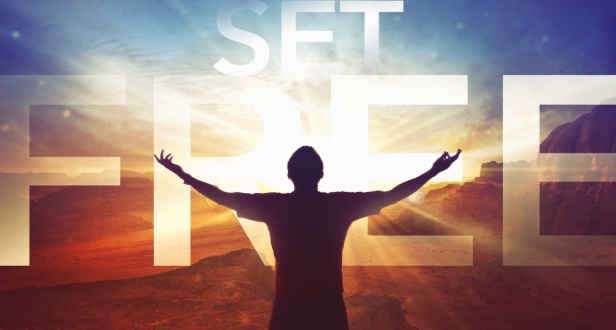 Romans 8:1-2; 1 Corinthians 6:9-11A.	You are Set Free; Romans 8:1-2From Captivity to SatanYou were Captive to the Depths of Sin; Romans 7:14-24You were Captive to the Bondage of the Law; Romans 6:1-4To Live for Jesus; Romans 6:11-14Put your Past in the pastTo Reign with Christ; Romans 6:8-10Worship Him Then; Worship Him NowB.	You are Sanctified; 1 Corinthians 6:9-11The Definition of SanctificationTo Purify: Make free from the guilt of sinTo Separate from profane things and dedicate to GodIt is the Instant and Immediate work of the Holy SpiritThe Directions of SanctificationYou are set apart From sinYou are set apart To Christ; 2 Timothy 2:20-21It is not just Outward holiness but also Inward holinessThe Means of SanctificationWe are Empowered by the Holy SpiritBible and PrayingFellowship, Giving and Sharing the GospelThe Result of Sanctification: Live a Separated lifeC.	Application: What does all this Mean to me?Assurance and SecurityAuthority and BoldnessRighteous LivingHonolulu Assembly of God  A Brand New You  May 2, 2021